П О С Т А Н О В Л Е Н И Е	В соответствии с Положением о наградах и почётных званиях Петропавловск-Камчатского городского округа от 24.07.2008 № 51-нд,  Решением       Городской Думы Петропавловск-Камчатского городского округа от 01.06.2011 № 395-нд «О представительских расходах и расходах, связанных  с приобретением подарочной и сувенирной продукции в Городской Думе  Петропавловск-Камчатского городского округа»,     ПОСТАНОВЛЯЮ: объявить Благодарность Главы Петропавловск-Камчатского                городского округа (в рамке).За многолетний добросовестный труд в строительной отрасли Камчатки и в связи с профессиональным праздником «День работника дорожного     хозяйства»:ГлаваПетропавловск-Камчатского городского округа                                                                               В.А. Семчев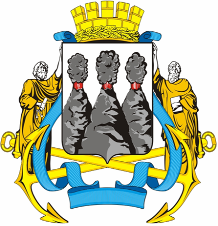 ГЛАВАПЕТРОПАВЛОВСК-КАМЧАТСКОГОГОРОДСКОГО ОКРУГА  « 07 » октября  2011 г. №  41Об объявлении Благодарности Главы Петропавловск-Камчатского городского округа работникам Муниципального унитарного предприятия Петропавловск-Камчатского городского округа      «Спецдорремстрой»ГоращенковуМаксиму Владимировичу- дорожному рабочему ремонтно-строительного участка участка благоустройства;КорнеевойЗинаиде Юрьевне- лаборанту производственной лаборатории участка подсобного производства;ЩеглаковуГеннадию Васильевичу- слесарю-электрику участка подсобного производства участка благоустройства.